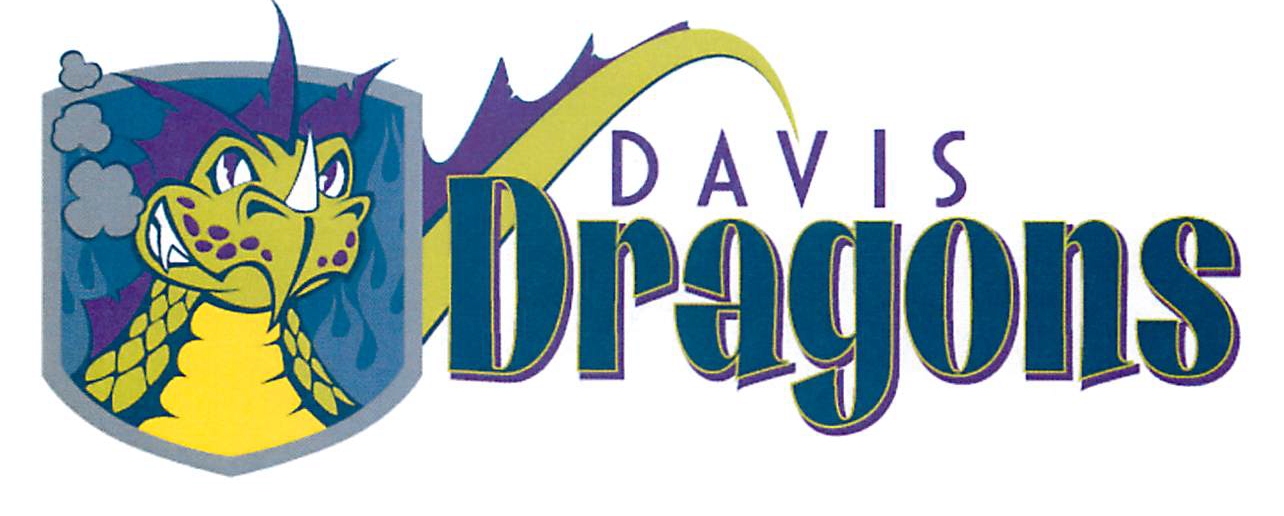 Parent Engagement Survey 10 QuestionsPlease click the link belowhttps://goo.gl/forms/ufyc2KOnx9sft6c73